CCNR-ZKR/ADN/WP.15/AC.2/2020/3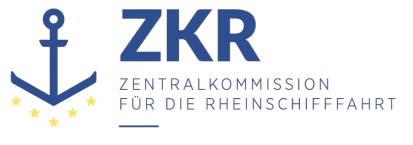 Allgemeine Verteilung7. November 2019Or. DEUTSCHGEMEINSAME EXPERTENTAGUNG FÜR DIE DEM ÜBEREINKOMMEN ÜBER DIE INTERNATIONALE BEFÖRDERUNG VON GEFÄHRLICHEN GÜTERN AUF BINNENWASSERSTRAẞEN (ADN) BEIGEFÜGTE VERORDNUNG (SICHERHEITSAUSSCHUSS)(36. Tagung, Genf, 27. - 31. Januar 2020)Punkt 5 b) zur vorläufigen TagesordnungVorschläge für Änderungen der dem ADN beigefügten Verordnung: Weitere Änderungsvorschläge7.2 ADN – LadungsheizungsanlageVorgelegt von Deutschland,Einleitung1.	Deutschland hat festgestellt, dass es in Kapitel 7.2. ADN zwei Unterabschnitte gibt, die Vorschriften über Ladungsheizungsanlagen enthalten:7.2.3.42	Ladungsheizungsanlage7.2.4.42	Ladungsheizungsanlage2.	Weil Unterabschnitt 7.2.4.42 ADN nur einen Satz enthält, sollte dieser in den ausführlicheren Unterabschnitt 7.2.3.42 ADN verschoben werden.I.	Antrag3.	In Unterabschnitt 7.2.3.42 ADN folgenden Absatz 7.2.3.42.5 anfügen:„7.2.3.42.5	Die in Kapitel 3.2 Tabelle C Spalte (20) angegebene höchstzulässige Beförderungstemperatur der Ladung darf nicht überschritten werden.“.4.	Den Unterabschnitt 7.2.4.42 streichen.II.	Begründung5.	Es wird ein Beitrag zur Straffung von Kapitel 7.2 geleistet, in dem ein Unterabschnitt, der nur aus einem Satz besteht, entfällt. Die Übernahme der Vorschrift 7.2.4.42 ADN in den Unterabschnitt 7.2.3.42 ADN stellt sicher, dass alle Vorschriften für Ladungsheizungsanlagen an einer Stelle der Verordnung leicht auffindbar sind.III.	Sicherheit6.	Die Sicherheit wird nicht beeinträchtigt. Es wird keine sicherheitstechnische Anforderung gestrichen. Die Sicherheit wird verbessert, indem eine wichtige Vorschrift bezüglich der Ladungsheizungsanlage leichter auffindbar ist und besser in der Verordnung dargestellt wird.IV.	Umsetzbarkeit7.	Es sind keine schiffbaulichen Investitionen und keine organisatorischen Änderungen bei der Beförderung erforderlich. Es gibt an keiner anderen Stelle der dem ADN beigefügten Verordnung einen Verweis auf den Unterabschnitt 7.2.4.42.***Verbundene Dokumente: keine